INDICAÇÃO Nº 427/2021Sugere ao Poder Executivo Municipal a roçagem e limpeza em extensão da Avenida Sebastião furlan, no bairro Cruzeiro do Sul, neste município.Excelentíssimo Senhor Prefeito Municipal, Nos termos do Art. 108 do Regimento Interno desta Casa de Leis, dirijo-me a Vossa Excelência para sugerir que, por intermédio do Setor competente, seja realizada a roçagem e limpeza em toda extensão na Avenida Sebastião Furlan, no bairro Cruzeiro do Sul, neste município.Justificativa:Este vereador foi procurado pelos munícipes residente no bairro Cruzeiro do Sul, solicitando a roçagem e limpeza no referido local, uma vez que o mato esta alto, e já invadindo a calçada, impossibilitando que os pedestres passem pelas calçadas, sendo os mesmos obrigados a transitarem pelas ruas, e ainda ocasionando a proliferação de bichos peçonhentos que acabam por invadir as residências; Este é um pedido não somente deste vereador, mas de todos os moradores do bairro que pedem com urgência que o problema seja resolvido o mais rápido possível. Plenário “Dr. Tancredo Neves”, em 28 de janeiro de 2.021.	                                                          JESUS                        Valdenor de Jesus G. Fonseca   -Vereador-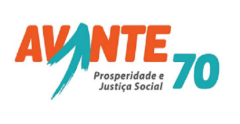 